Sudski savet Kosova,Na osnovu člana 108. Ustava Republike Kosovo i člana 7. tačka 1.12, 1.17 i 1.24 Zakona br. 06/L-055 o Sudskom savetu Kosova, člana 39, stav 1, Zakona br.06/L-054 o sudovima, kao i Poglavlja 3 Pravilnika 15/2022 o statusu, pravima, obavezama, učinku, disciplini, premeštaju, obuci i prestanku radnog odnosa stručnog saradnika na sastanku održanom XXX 2024 godine,Usvaja:UPUTSTVO O RADNOJ NORMI STRUČNIH SARADNIKAČlan 1Svrha UputstvaSvrha ovog Uputstva je da utvrdi kriterijume za radnu normu stručnih saradnika koji rade u sudovima Republike Kosovo.Član 2Delokrug UputstvaRadna norma stručnog saradnika utvrđuje se prema ovom Uputstvu, te se nadovezuje sa radnom normom sudije sa kojim radi, u zavisnosti od oblasti i specifičnosti odeljenja.Član 3Vrednovanje radne norme stručnog saradnikaRadna norma stručnog saradnika vrednuje se na osnovu sistema vrednovanja bodovima za svaku oblast, uključujući vrstu i prirodu predmeta, u zavisnosti od oblasti u kojoj je saradnik raspoređen.Član 4Radna norma stručnog saradnika Vrhovnog sudaRadnu normu stručnog saradnika u Vrhovnom sudu Kosova utvrđuje predsednik Vrhovnog suda, nakon konsultacija sa kolegijumom sudija ovog suda.Član 5Radna norma saradnika u Posebnoj komori Vrhovnog suda u drugom stepenu1. Radna norma stručnog saradnika Posebne komore Vrhovnog suda na drugom stepenu ocenjuje se prema kategorijama predmeta i bodova definisanim na sledeći način: izrada odluka za predmete koji su u nadležnosti Posebne komore drugog stepena, vrednuju   se sa dva tačka sedamdesetpet (2.75) bodova, osim ako ovim uputstvom nije drugačije   određeno; izrada odluka za predmete po tužbi liste radnika za svakog podnosioca žalbe, kao i predmeti   u vezi sa tužbama liste radnika za zarade, doprinose, povrede i dugove, vrednuju se sa nula   tačka sedamdeset pet. (0.75) bodova, ali jedan predmet bez obzira na broj podnosilaca žalbe,    ne može preći pet (5) bodova; izrada proceduralnih odluka, uključujući mere bezbednosti, vrednuju se jednim (1) bodom; izrada odluka o imovinskim sporovima – utvrđivanje vlasništva, stambeno pravo, tužbe za   stambeno pravo, složnosti, pravo preče kupovine, realni teret, građevinsko pravo, predaja   imovine, izbegavanje ometanja, sporovi u kojima se podnosi zahtev glavnog umešača i   sporovi sa protivtužbama sa sudskim raspravama, vrednuju se sa četiri (4) bodova; radnje preduzete u prethodnom razmatranju žalbe, analiza, upućivanje predmeta i učešće na    sednici prilikom razmatranja predmeta, vrednuju se jednim bodom (1) bodom;  obavljanje radnih zadataka pravnog službenika, radnje u vezi sa Informacionim sistemom za   upravljanje predmetima (ISUP), kao i anonimizacija odluka, vrednuje se sa nula tačka dva   (0.2) boda po predmetu; učešće u različitim grupama i komisijama vrednuje se sa dva (2) boda za svaki dan učešća. Član 6Radna norma saradnika u Posebnoj komori Vrhovnog suda u prvom stepenu1. Radna norma stručnog saradnika Posebne komore Vrhovnog suda u prvom stepenu ocenjuje se prema kategorijama predmeta i bodovima koji su definisani na sledeći način:izrada odluka za predmete koji su u nadležnosti Posebne komore u prvom stepenu, vrednuju se sa dva tačka sedamdesetpet (2.75) bodova, osim ako ovim uputstvom nije drugačije određeno;izrada odluka za predmete u vezi sa tužbenim zahtevima radničkih spiskova za svakog podnosioca žalbe, kao i predmeti koji se odnose na tužbe liste radnika za zarade, doprinose, povrede i dugove, vrednuju se sa nula tačka sedamdeset pet (0.75) bodova, ali jedan predmet bez obzira na broj podnosilaca žalbe, ne može preći sedam tačka pet (7.5) bodova;izrada proceduralnih odluka koje se okončavaju proceduralnom odlukom, uključuju mere bezbednosti, vrednuju se sa jednim (1) bodom;izrada odluka u vezi sa imovinskim sporovima - utvrđivanje vlasništva, tužbe za stambeno pravo, službenosti, pravo preče kupovine, realni teret, građevinsko pravo, predaja imovine, izbegavanje ometanja, sporovi u kojima se podnosi zahtev glavnog umešača i sporovi sa protivtužbama sa sudskim raspravama, vrednuju se sa četiri (4) bodova;radnje preduzete u prethodnom razmatranju žalbe i učešće na sednici prilikom razmatranja predmeta, vrednuju se nula tačka pet (0.5) bodova; obavljanje radnih zadataka pravnog službenika, radnje u vezi sa Informacionim sistemom za upravljanje predmetima (ISUP), kao i anonimizacija odluka, vrednuje se sa nula tačka dva (0.2) boda po predmetu; učešće u različitim grupama i komisijama vrednuje se sa dva (2) boda za svaki dan učešća.                                                                      Član 7Radna norma saradnika u Apelacionom sudu- Specijalni departmanRadna norma stručnog saradnika Apelacionog suda-Specijalni departman vrednuje se prema    kategorijama predmeta i bodovima koji su definisani na sledeći način: izrada odluka za predmete koji su u nadležnosti ovog departmana, vrednuju se sa dvanaest     tačka pet (12.5) bodova, osim ako je drugačije određeno ovim uputstvom;  izrada odluka po žalbama na presude sa priznanjem krivice i sporazumom o priznanju    krivice, vrednuje se sa sedam tačka pet (7.5) bodova; izrada odluka po žalbama na rešenja o odbacivanju optužnice, prigovoru na dokaze,   proceduralnih odluka, kao i predmetima prethodnog postupka koji se završavaju    pokretanjem radnji, odnosno donošenjem rešenja, vrednuju se sa dva (2) boda; izrada odluka po žalbama na presude u kojima je broj okrivljenih više od pet (5) lica ili ako   je krivični predmet okončan otvaranjem glavnog pretresa, vrednuju se sa sedamnaest tačka               pet (17.5) poena;	 radnje preduzete u prethodnom razmatranju žalbe, učešće na sednici prilikom razmatranja    predmeta, analiza i upućivanje predmeta, vrednuje se sa jednim (1) bodom;	 obavljanje radnih zadataka pravnog službenika, radnje u vezi sa Informacionim sistemom za   upravljanje predmetima (ISUP), kao i anonimizacija odluka, vrednuje se sa nula tačka dva   (0.2) boda po predmetu; učešće u različitim grupama i komisijama vrednuje se sa dva (2) boda za svaki dan učešća. Član 8Radna norma stručnog saradnika u Apelacionom sudu- Odeljenje za teška krivična dela 1. Radna norma stručnog saradnika u Apelacionom sudu- Odeljenje za teška krivična dela, vrednuje se prema kategorijama predmeta i bodovima koji su definisani na sledeći način: izrada odluka za predmete koji su u nadležnosti ovog departmana, vrednuju se sa sedam   tačka pet (7.5) bodova, osim ako je drugačije određeno ovim uputstvom; izrada odluka po žalbama na presude sa priznanjem krivice i sporazumom o priznanju    krivice, vrednuje se sa pet (5) bodova; izrada odluka po žalbama na rešenja o odbacivanju optužnice, prigovoru na dokaze, 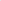  proceduralnih odluka, kao i predmetima prethodnog postupka koji se završavaju   pokretanjem radnji, odnosno donošenjem rešenja, vrednuju se sa nula tačka 75 (0.75)     bodova; izrada odluka po žalbama na presude za krivična dela zloupotreba službenog položaja ili   ovlašćenja, krijumčarenje migranata, silovanje, ubistvo, teško ubistvo, trgovina ljudima,   organizovani kriminal, terorizam, razbojništvo i razbojnička krađa, kao i svi predmeti u    kojima je broj okrivljenih više od pet (5) lica ili ako je krivični predmet okončan otvaranjem   glavnog pretresa, vrednuju se sa deset (10) bodova; radnje preduzete u prethodnom razmatranju žalbe, učešće na sednici prilikom razmatranja   predmeta, analiza i upućivanje predmeta, vrednuje se sa jednim (1) bodom;		 obavljanje radnih zadataka pravnog službenika, radnje u vezi sa Informacionim sistemom za  upravljanje predmetima (ISUP), kao i anonimizacija odluka, vrednuje se sa nula tačka dva   (0.2) boda po predmetu; učešće u različitim grupama i komisijama vrednuje se sa dva (2) boda za svaki dan učešća. Član 9Radna norma stručnog saradnika u Apelacionom sudu- Odeljenje za maloletnike 1. Radna norma stručnog saradnika u Apelacionom sudu- Odeljenje za maloletnike, vrednuje se  prema kategorijama predmeta i bodovima koji su definisani na sledeći način: izrada odluka za predmete koji su u nadležnosti ovog departmana, vrednuju se sa pet (5)   bodova, osim ako je drugačije određeno ovim uputstvom; izrada odluka po žalbama na presude sa priznanjem krivice i sporazumom o priznanju    krivice, vrednuje se sa dva tačka pet (2.5) bodova; izrada odluka po žalbama na rešenja o odbacivanju optužnice, odnosno predlogu,  proceduralnih odluka, kao i predmetima prethodnog, odnosno pripremnog postupka, koji se   završavaju pokretanjem radnji, odnosno donošenjem rešenja, vrednuju se sa nula tačka 75   (0.75) bodova; izrada odluka po žalbama na presude za krivična dela lica uzrasta od šesnaest (16) godina,  ubistvo, teško ubistvo, trgovina ljudima, razbojništvo i razbojnička krađa, kao i svi predmeti  u kojima je broj okrivljenih veći od pet (5) lica ili ako je krivični predmet okončan   otvaranjem glavnog pretresa, vrednuju se sa deset (10) bodova; radnje preduzete u prethodnom razmatranju žalbe, učešće na sednici prilikom razmatranja  predmeta, analiza i upućivanje predmeta, vrednuje se sa jednim (1) bodom;	 obavljanje radnih zadataka pravnog službenika, radnje u vezi sa Informacionim sistemom za   upravljanje predmetima (ISUP), kao i anonimizacija odluka, vrednuje se sa nula tačka dva   (0.2) boda po predmetu; učešće u različitim grupama i komisijama vrednuje se sa dva (2) boda za svaki dan učešća. Član 10Radna norma suradnika u Apelacionom sudu – Odeljenje za administrativna pitanja      1. Radna norma saradnika u Apelacionom sudu – Odeljenje za administrativna pitanja ocenjuje se na       osnovu kategorija  predmeta i bodova kao što sledi:ocenjuje se izrada odluka za predmete koji su u nadležnosti ovog departmana             sa dva boda tačka  dvadeset  (2.25) boda, osim ako ovim uputstvom nije drugačije                 utvrđeno;izrada odluka, uključujući vraćanje na ponovno razmatranje i vraćanje na rad, kao i predmeti     za odlaganje izvršenja, ocenjuju se sa nula tačka sedamdeset pet  (0.75) boda;ocenjuje se izrada procesnih odluka, uključujući zahteve za  mere obezbeđenja sa jednim (1) bodom;sastavljanje odluka koje obuhvataju poništavanje administrativnih ugovora kao i naknadu               štete tražene u ugovorima, kao i predmeti građevinskih dozvola koji se završavaju               otvaranjem glavne rasprave, ocenjuju  se sa tri tačka pet  (3.5) boda;  radnje preduzete u prethodnom razmatranju žalbe, učešće na raspravi  tokom razmatranja                predmeta, analiza i upućivanje predmeta ocenjuje  se jednim (1) bodom;obavljanje radnih obaveza pravnog službenika, radnje u vezi sa informacionim sistemom za   upravljanje predmetima o predmetima (ISUP), kao i anonimizacija odluka, ocenjuje se sa   nula tačka dva  (0.2) boda po predmetu;učešće u različitim grupama i komisijama se ocenjuje sa dva (2) boda za svaki dan učešća.Član 11Radna norma stručnih saradnika u Apelacionom sudu – Opšte odeljenje – Krivični odsek 1. Radna norma stručnog saradnika Apelacionog suda – Opšte odeljenje– Krivični odsek se ocenjuje na osnovu kategorije predmeta i utvrđenih bodova kao što sledi:izrada odluka za predmete koji su u nadležnosti ovog departmana, ocenjuje  se sa dva tačka pet  bodova (2.5) boda, osim ako ovim uputstvom nije drugačije utvrđeno;izrada odluka po žalbama na presude sa priznanjem krivice i sporazumom o priznanju  krivice, ocenjuje se jednim tačka pet  (1.5) boda;izrada odluka po žalbama na rešenja o odbacivanju optužnice, prigovoru na dokaze,  procesnim odlukama, kao i predmeti prethodnog postupka koji se okončaju preduzimanjem radnji, odnosno donošenjem odluka, ocenjuje se sa nula tačka pet  (0.5) bodova;izradu odluka po žalbama na presude za krivična dela teška telesna povreda, teška krađa,    prevara, kao i svi predmeti u kojima je broj okrivljenih veći od pet (5) lica ili ako je krivični predmet okončan otvaranjem sudske rasprave se ocenjuje sa četiri (4) boda;radnje preduzete u prethodnom razmatranju žalbe, učešće na raspravi tokom razmatranja  predmeta, analiza i upućivanje predmeta ocenjuju  se jednim (1) bodom;obavljanje radnih obaveza pravnog službenika, radnje u vezi sa informacionim sistemom za                upravljanje predmetima  (ISUP), kao i anonimizacija odluka, ocenjuje se sa nula                 tačka dva  (0.2) boda po predmetu;1.7. učešće u grupama i raznim komisijama ocenjuju se sa dva (2) boda za svaki dan učešća. Član 12Radna norma saradnika u Apelacionom sudu – Opšte odeljenje – Građanski odsekRadna norma stručnog saradnika Apelacionog suda – Opšte odeljenje  – Građanski odsek ocenjuje        se na osnovu kategorije predmeta i bodova kao što sledi:izrada odluka za predmete koji su u nadležnosti ovog odeljenja, ocenjuju  se sa dva tačka pet                   (2.5) boda, osim ako ovim uputstvom nije drugačije utvrđeno;izrada izvršnih, procesnih odluka, uključujući mere obezbeđenja zahteva, jubilarne plate,                 praćenje odlaska u penziju,  dnevnice, beneficije i druga pitanja ove kategorije ocenjuju  se                  jednim (1) bodom;izradu odluka iz vanparničnog postupka ocenjuju se sa dva (2) boda;izrada odluka u imovinskopravnim sporovima - dokaz o svojini, službenosti, prava preče                   kupovine, realni teret, pravo građenja, predaja imovine, izbegavanje ometanja  i deobe                  zajedničke imovine supružnika, sporovi za uvredu i klevetu, sporovi u kojima se pojavljuje                  zahtev glavnog umešača i sporovi sa protivtužbama sa glavnom raspravom, ocenjuju se sa                   četiri (4) boda;radnje preduzete u prethodnom razmatranju žalbe, učešće na raspravi prilikom razmatranja                  predmeta, analiza i upućivanje predmeta vrednuju se jednim bodom (1);obavljanje radnih obaveza pravnog službenika, radnje u vezi sa informacionim sistemom za               upravljanje predmetima (ISUP), kao i anonimizacija odluka, ocenjuje se sa nula                tačka dva  (0.2) boda po predmetu;učešće u grupama i raznim komisijama ocenjuju se sa dva (2) boda za svaki dan učešća. Član 13Randa norma saradnika u Apelacionom sudu – Opšte odeljenje –Prekršajni odsek  1. Radna norma stručnog saradnika Apelacionog suda – Opšte odeljenje – Prekršajni odsek, ocenjuje  se na osnovu kategorije predmeta i bodova utvrđenih kao što sledi:izrada odluka koje su u nadležnosti ovog odeljenja, ocenjuje sa jedan tačka dvadeset pet (1.25) bodova;obavljanje radnih obaveza pravnog službenika, radnje u vezi sa informacionim sistemom za                upravljanje predmetima (ISUP), kao i anonimizacija odluka, ocenjuje se sa nula                 tačka dva  (0.2) boda po predmetu;učešće u grupama i raznim komisijama ocenjuju se sa dva (2) boda za svaki dan učešća. Član 14Radna norma stručnog saradnika u Privrednom sudu – Drugostepena komora 1. Radna norma stručnog saradnika u Privrednom sudu drugostepena komora, ocenjuje se na osnovu kategorije predmeta i bodova kao što sledi:  izrada odluka za predmete koji su u nadležnosti drugostepene komore                 ocenjuju se sa dva tačka pet (2.5) boda osim ako nije drugačije utvrđeno ovim uputstvom; izrada  odluka u predmetima vraćenim na ponovno razmatranje i ponovno odlučivanje,                ocenjuju se sa jedan tačka dvadeset pet  (1.25) boda; izrada procesnih odluka, uključujući sporazume o posredovanju, mere bezbednosti,                predmeti za odlaganje izvršenja i izvršni predmeti  se ocenjuju  jednim (1) bodom; izrada odluka u imovinskim sporovima, dokaz o vlasništvu, predaja imovine, izbegavanje                ometanja, sporovi iz stvarnog prava, službenosti, realni tereti, industrijsko vlasništvo,                zahtev za oduzimanje dozvola i licenci državnih organa, sporovi u kojima se  ulaže                 zahtev glavnog umešača ili zainteresovanog lica i sporovi  sa protivtužbom  sa glavnom                     raspravom, sporovi o vlasništvu nad akcijama, povlačenje odnosno isključenje akcionara iz                        društva, sporovi za pretvaranje investicija u  društvo sa dodatnim akcijama, ugovori za                   investicione projekte isključujući individualnu izgradnju, ugovori o međunarodnim                   transakcijama, sporovi između avio kompanija, subjekti za ocenu zakonitosti i utvrđivanje                   konkurencije, zloupotrebe ili monopol i dominantan položaj na tržištu, monopolski                   ugovori, ispitivanje zakonitosti opštih administrativnih akata koji se ocenjuju sa četiri (4)                   boda, izuzetak vrši procenu sporova reorganizacije, stečaja i likvidacije privrednih društva                     sa sedam tačka pet (7,5) bodova; 1.5. radnje preduzete u prethodnom razmatranju žalbe, učešće na raspravi  razmatranja   predmeta, analiza i upućivanje predmeta ocenjuje  se jednim bodom (1);      1.6. obavljanje radnih obaveza pravnog službenika, radnje u vezi sa informacionim sistemom za                upravljanje predmetima (ISUP), kao i anonimizacija odluka, ocenjuje se sa nula                 tačka dva  (0.2) boda po predmetu; 1.7. učešće u grupama i raznim komisijama ocenjuju se sa dva (2) boda za svaki dan učešća.                                                                        	Član 15Radna norma stručnog saradnika u Privrednom sudu– Prvostepena komoraRadna norma stručnog saradnika u Privrednom sudu prvostepena komora, se ocenjuje na osnovukategorije predmeta i bodova utvrđenih kao što sledi: izrada odluka za predmete koji su u nadležnosti drugostepene komore              ocenjuju se sa dva tačka sedamdeset pet  (2.75) boda osim ako nije drugačije utvrđeno               ovim uputstvom;izrada procesnih odluka, uključujući sporazume o posredovanju, mere bezbednosti,                predmeti za odlaganje izvršenja i izvršni predmeti  se ocenjuju  jednim (1) bodom; izrada odluka vraćenih na ponovno razmatranje i odlučivanje ocenjuje  se sa jedan tačka    dvadeset pet (1.25) boda, osim za predmete u Fiskalnom odeljenju i Odeljenju  za   administrativna pitanja  u kojima je sud obavio  veštačenje i vratio predmet na ponovno   razmatranje,  ocenjuje   sa  jedan tačka sedamdeset pet (1.75) boda; 1.4. izrada odluka u imovinskim sporovima, dokaz o vlasništvu, predaja imovine, izbegavanje                ometanja, sporovi iz stvarnog prava, službenosti, realni tereti, industrijsko vlasništvo,                zahtev za oduzimanje dozvola i licenci državnih organa, sporovi u kojima se  ulaže                 zahtev glavnog umešača ili zainteresovanog lica i sporovi  sa protivtužbom  sa glavnom                     raspravom, sporovi o vlasništvu nad akcijama, povlačenje odnosno isključenje akcionara iz                        društva, sporovi za pretvaranje investicija u  društvo sa dodatnim akcijama, ugovori za                   investicione projekte isključujući individualnu izgradnju, ugovori o međunarodnim                   transakcijama, sporovi između avio kompanija, subjekti za ocenu zakonitosti i utvrđivanje                   konkurencije, zloupotrebe ili monopol i dominantan položaj na tržištu, monopolski                  ugovori, ispitivanje zakonitosti opštih administrativnih akata koji se ocenjuju sa četiri (6)                   boda, izuzetak vrši procenu sporova reorganizacije, stečaja i likvidacije privrednih društva                        sa petnaest   (15) bodova;      1.5. preduzete radnje u vezi sa prethodnim razmatranjem tužbe i prisustvovanje sednici   prilikom razmatranja predmeta ocenjuje se sa nula tačka pet (0.5) bodova;      1.6. obavljanje radnih obaveza pravnog službenika, radnje u vezi sa informacionim sistemom   za upravljanje predmetima o predmetima (ISUP), kao i anonimizacija odluka, ocenjuje se       sa nula  tačka dva  (0.2) boda po predmetu;      1.7. učešće u grupama i raznim komisijama ocenjuju se sa dva (2) boda za svaki dan učešća. Član 16Radna norma stručnog saradnika u Osnovnom sudu – Specijalni departman 1. Radna norma stručnog saradnika u Osnovnom sudu – Specijalni departman, se ocenjuje na osnovu kategorija predmeta kao što sledi: izrada odluka za predmete koji su u nadležnosti ovog departmana, ocenjuju  se sa dvadeset                    (20) bodova, osim ako ovim uputstvom nije drugačije utvrđeno; Izrada odluka sa priznanjem krivice i sporazumom o priznanju krivice ocenjuje se sa sedam                    tačka pet (5) bodova;  izradu odluka u kojima je broj okrivljenih preko pet (5) lica za koje postupak sudske                   rasprave  okončan, ocenjuju se  su sa dvadeset sedam tačka  pet (27,5) bodova;  obavljanje radnih obaveza pravnog službenika, radnje u vezi sa informacionim sistemom za                upravljanje predmetima (ISUP), kao i anonimizacija odluka, ocenjuje se sa nula                 tačka dva  (0.2) boda po predmetu; učešće na raspravama prilikom razmatranja predmeta i analiziranja predmeta ocenjuje se sa   nula tačka pet (0.5) boda;  obavljanje radnih obaveza pravnog službenika, radnje u vezi sa informacionim sistemom za                upravljanje predmetima o predmetima (ISUP), kao i anonimizacija odluka, ocenjuje se sa                nula tačka dva  (0.2) boda po predmetu; učešće u različitim grupama i komisijama se ocenjuje sa dva (2) boda za svaki dan učešća.                                                                       Član 17Norma rada stručnog saradnika u Osnovnom sudu –Departman za teška krivična dela1. Norma rada stručnog saradnika Osnovnog suda – Departman za teška krivična dela ocenjuje se prema kategorijama predmeta i to: izrada odluka za predmete koji su u nadležnosti ovog departmana ocenjuju se sa petnaest   (15) bodova, osim ako ovim uputstvom nije drugačije predviđeno;  izrada odluka o priznanju krivice i sporazum o priznanju krivice ocenjuje se sa pet (5)   bodova; izrada odluka u predmetima koji se završavaju rešenjem o odustajanju od optužnice, kao i          predmeti prethodnog postupka koji se završavaju pokretanjem radnji, odnosno donošenje           rešenja ocenjuju se sa pet (5) bodova;  izrada odluka za krivična dela zloupotreba službenog položaja ili ovlašćenja, krijumčarenje           migranata, silovanje, ubistvo, teško ubistvo, trgovina ljudima, organizovani kriminal,          terorizam, razbojništvo i grabežljiva krađa, kao i svi predmeti u kojima je broj optuženih          veći od pet (5) lica za koje je okončan postupak sa sudskom raspravom, ocenjuje se sa           dvadeset dva tačka pet (22.5) boda; učešće u ročištu prilikom razmatranja slučaja i analize predmeta ocenjuje se sa nula tačka      pet (0.5) bodova; obavljanje radnih obaveza pravnog službenika, radnje u vezi sa Informacionim sistemom   za upravljanje predmetima (ISUP), kao i anonimizacija odluka, ocenjuje se sa nula tačka            dva (0.2) boda po predmetu; učešće u različitim grupama i komisijama se ocenjuje sa dva (2) boda za svaki dan učešća.Član 18Norma rada stručnog saradnika u Osnovnom sudu – Departman za maloletnike1. Norma rada stručnog saradnika Osnovnog suda –Departman za maloletnike ocenjuje se prema kategorijama predmeta i to:  izrada odluka za predmete koji su u nadležnosti ovog departmana, ocenjuju se sa dva tačka    sedamdesetpet (2.75)bodova, osim ako ovim uputstvom nije drugačije predviđeno; izrada odluka o priznanju krivice, sporazum o priznanju krivice iu postupku posredovanja   ocenjuju se sa dva (2) boda; izrada odluka za predmete koji se završavaju rešenjem o odustajanju od optužnice, odnosno   predloga, kao i predmeti za prethodni postupak, odnosno pripremni koji se završavaju   pokretanjem radnji, odnosno donošenjem rešenja, ocenjuju se jedan tačka pet (1.5) bodova; izradu odluka koje obuhvataju krivična dela krijumčarenje migranata, silovanje, seksualno   zlostavljanje lica mlađih od šesnaest (16) godina, ubistvo, teško ubistvo, trgovina ljudima,               razbojništvo i grabežljiva krađa, kao i svi predmeti u kojima je broj optuženih , odnosno                maloletnika više od pet (5) lica za koje je okončan postupak sudskog ispitivanja, ocenjuje                 se sa petnaest (15) bodova; učešće u sednici prilikom razmatranja predmeta i analize predmeta ocenjuje se sa nula        tačka pet (0.5) bodova; obavljanje radnih obaveza pravnog službenika, radnje u vezi sa Infodmacionim sistemom   za upravljanje predmetima (ISUP), kao i anonimizacija odluka, ocenjuje se sa nula tačka                dva (0.2) bodova po predmetu; učešće u različitim grupama i komisijama se ocenjuje sa dva (2) boda za svaki dan učešća.                                                                       Član 19Norma rada stručnog saradnika u Osnovnom sudu – Opšti departman– Krivični odsek 1. Norma rada stručnog saradnika Osnovnog suda – Opšti departman– Krivični odsek, ocenjuje se prema kategorijama predmeta i to: izrada odluka za predmete koji su u nadležnosti krivičnog odseka ocenjuje  se sa dva tačka    sedamdeset pet (2.75)bodova, osim ako ovim uputstvom nije drugačije predviđeno; izrada odluka o priznanju krivice, sporazum o priznanju krivice i postupak posredovanja     ocenjuje se sa dva (2) boda; izrada odluka za predmete koji se završavaju rešenjem o odustajanju od optužnice,    kaznenog naloga, kao i predmeti prethodnog postupka koji se završavaju pokretanjem    radnji, odnosno donošenjem rešenja, ocenjuju se jedan tačka sedamdeset pet (1.75) bodova;  izrada odluka  koji obuhvataju krivična dela teška telesna povreda, teška krađa, prevara,    kao i svi predmeti u kojima je broj optuženih veći od pet (5) lica za koje je okončan    postupak sudskog razmatranja, ocenjuje se sa sedam tačka pet (7.5) bodova; učešće u ročištu  prilikom razmatranja slučaja i analize predmeta ocenjuje se sa nula tačka    pet (0.5) bodova;      1.6. obavljanje radnih zadataka pravnog službenika, radnje u vezi sa Informacionim sistemom      upravljanja predmetima (ISUP), kao i anonimizacija odluka, ocenjuje se sa nula tačka dva               (0.2) boda po predmetu;1.7. učešće u različitim grupama i komisijama se ocenjuje sa dva (2) boda za svaki dan učešća.Član 20Norma rada stručnog saradnika u Osnovnom sudu – Opšti departman– Građanski odsek Norma rada stručnog saradnika Osnovnog suda – Opšti departman–Građanski odsek, ocenjuje se prema kategorijama predmeta i to:      1.1. izrada odluka za predmete koji su u nadležnosti ovog odseka, ocenjuju se sa dva        tačka sedamdeset i pet (2.75)bodova, osim ako ovim uputstvom nije drugačije predviđeno;1.2. izrada odluka o jubilarnim platama, naknadi odlaska u penziju, obroci i drugim pitanjima                 ove kategorije, izvršni predmeti, kao i predmeti koji se završavaju procesnom odlukom,                  uključujući sporazume o posredovanju kao i mere osiguranja zahteva, ocenjuju se sa po                 jednim (1) bodom;      1.3. izrada odluka u vanparničnom postupku ocenjuje se sa dva (2) boda; izrada odluka u imovinskopravnim sporovima, dokaz o vlasništvu, servituti,   predkupoprodaja, stvarno založno pravo, pravo građenja, predaja imovine, izbegavanje   smetanja i deoba zajedničke imovine između supružnika, sporovi za uvredu i klevetu,    sporovi u kojima se ona pojavljuje zahtev glavnog umešača i sporovi sa protivtužbenim    zahtevima sa glavnom raspravom ocenjuju se sa šest (6) bodova; preduzete radnje u prethodnom razmatranju tužbe, analizi predmeta i učešću u ročištu   prilikom razmatranja predmeta ocenjuje se sa nula  tačka pet (0.5) bodova; obavljanje radnih obaveza pravnog službenika, radnje u vezi sa Informacionim  sistemom   za upravljanje predmetima (ISUP), kao i anonimizacija odluka, ocenjuje se sa nula tačka   dva (0.2) boda po predmetu; učešće u različitim grupama i komisijama se ocenjuje sa dva (2) boda za svaki dan.       učešća.	Član 21Norma rada stručnog saradnika Osnovnog suda – Opšti departman– Prekršajni odsek,1. Norma rada stručnog saradnika Osnovnog suda – Opšti departman– Prekršajni odsek, ocenjuje se prema kategorijama predmeta i to: izrada odluka za predmete koji su u nadležnosti odseka za prekršaje ocenjuje se sa nula    tačka sedamdeset pet (0.75) bodova; obavljanje poslova pravnog službenika radnje u vezi sa Infodmacionim sistemom za upravljanje predmetima (ISUP), kao i anonimizacija odluka, ocenjuje se sa nula tačka             dva (0.2) boda po predmetu;  učešće u različitim grupama i komisijama se ocenjuje sa dva (2) boda za svaki dan  učešće.Član 22Norma rada stručnog saradnika u Osnovnom sudu – Departman za administrativna pitanja1.  Norma rada stručnog saradnika Osnovnog suda – Departman za administrativna pitanja,ocenjuje se prema kategorijama predmeta i bodova utvrđenih kao sledeće: izrada odluka za predmete koji su u nadležnosti ovog departmana, ocenjuju se sa dva tačka   pet (2.5) bodova, ako ovim uputstvom nije drugačije predviđeno; izrada odluka o pitanjima koja su vraćena na ponovno razmatranje i ponovno odlučivanje,   kao i predmetima za odlaganje izvršenja ocenjuje se jedan tačka dvadeset pet (1.25)   bodova; izrada odluka o procesnim stvarima, uključujući i privremene mere, ocenjuje se jednim (1)    bodom; izrada odluka uključujući raskid administrativnih ugovora i nadoknadu štete predviđene   ovim ugovorima, kao i za građevinske dozvole, koje se završavaju sa glavni ispit, vrednuju               se sa šest (6) bodova; radnje preduzete u prethodnom razmatranju tužbe, analiza predmeta i učešće u ročištu prilikom razmatranja predmeta ocenjuje se sa nula tačka pet (0.5) bodova; obavljanje poslova pravnog službenika, radnje u vezi sa Infodmacionim sistemom za    upravljanje predmetima (ISUP), kao i anonimizacija odluka, ocenjuje se sa nula tačka dva   (0.2) bodova po predmetu; učešće u različitim grupama i komisijama se ocenjuje sa dva (2) boda za svaki dan učešća.                                                                    Član 23Ocenjivanje i izveštavanje o normi rada stručnog saradnika1. Ocenjivanje ispunjenosti mesečne norme prema ovom upustvu u sudovima vrši rukovodilac  kancelarije za pravnu podršku u koordinaciji sa sudijom kod kojeg stručni saradnik radi, dok izveštaj o njihovoj normi u Sudskom savetu Kosova vrši predsednik suda svaka tri (3) meseca.2. Ocenjivanje ispunjenosti mesečne norme prema ovom uputstvu u ogranak suda  vrši sudija sa kojim stručni saradnik radi u koordinaciji sa nadzornim sudijom, dok izveštaj o njihovoj normi u Sudskom savetu Kosova vrši predsednik suda svaka tri (3) meseca.3. Ocenjivanje ispunjenosti mesečne norme prema ovom uputstvu u Privrednom sudu vrši šef Pravne jedinice u koordinaciji sa sudijom kod kojeg stručni saradnik radi, dok se izveštaj o njihovoj normi u Sudskom savetu Kosova vrši predsednik suda svaka tri (3) meseca.4. Izveštaj o postignutoj normi stručnih saradnika služi za ocenjivanje njihovog radnog učinka, koja se vrši u skladu sa zakonodavstvom na snazi.                                                                     Član 24Primena norme u slučaju godišnjeg odmora i bolovanja stručnog saradnikaGodišnji odmor se obračunava po godišnjoj normi rada prema ovom uputstvu, koja odgovara proceni norme za jedanaest (11) meseci.                                                                     Član 25                                                                 Stupanje na snaguOvo uputstvo stupa na snagu danom usvajanja od strane Sudskog saveta Kosova.Albert Zogaj_____________________Predsedavajući Sudskog saveta Kosova Datum:____._____._________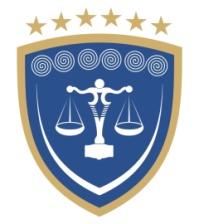 REPUBLIKA E KOSOVËSREPUBLIKA KOSOVA – REPUBLIC OF KOSOVOKËSHILLI GJYQËSOR I KOSOVËSSUDSKI SAVET KOSOVA - KOSOVO JUDICIAL COUNCIL